lMADONAS NOVADA PAŠVALDĪBA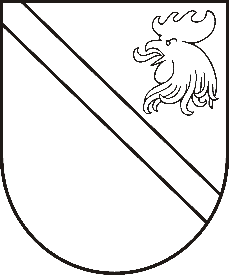 Reģ. Nr. 90000054572Saieta laukums 1, Madona, Madonas novads, LV-4801 t. 64860090, e-pasts: pasts@madona.lv ___________________________________________________________________________MADONAS NOVADA PAŠVALDĪBAS DOMESLĒMUMSMadonā2020.gada 19.maijā									       Nr.171									       (protokols Nr.10, 7.p.)Par aizņēmuma ņemšanu ERAF projekta Nr. 3.3.1.0/19/I/006 “Publisko ceļu izbūve uz uzņēmumiem Bērzaunes pagastā" īstenošanaiPamatojoties uz Madonas novada pašvaldības 20.11.2019 domes lēmumu Nr.545(protokols Nr.22,13.p.) “Par Darbības programmas "Izaugsme un nodarbinātība" 3.3.1. specifiskā atbalsta mērķa "Palielināt privāto investīciju apjomu reģionos, veicot ieguldījumus uzņēmējdarbības attīstībai atbilstoši pašvaldību attīstības programmās noteiktajai teritoriju ekonomiskajai specializācijai un balstoties uz vietējo uzņēmēju vajadzībām" projekta “Publisko ceļu izbūve uz uzņēmumiem Bērzaunes pagastā" iesniegšanu un nepieciešamā līdzfinansējuma nodrošināšanu” tika sagatavots projekta “Publisko ceļu izbūve uz uzņēmumiem Bērzaunes pagastā” iesniegums un iesniegts Centrālajā Finanšu un līgumu aģentūrā. Projektā plānotās darbības ir publisko ceļu izbūve (1142,45 m) uz uzņēmumiem Bērzaunē un būvuzraudzība.Pēc iepirkumu veikšanas projekta “Publisko ceļu izbūve uz uzņēmumiem Bērzaunes pagastā” izmaksas kopā ir 616373,21 EUR. t.sk. Būvdarbi 604273.21 EUR (ar PVN) un būvuzraudzība 12100,00 (ar PVN). Attiecināmās izmaksas ir 608666,83 EUR, neattiecināmas izmaksas 9324,72 EUR.Projekta īstenošanai tiks saņemts avanss 90 % apmēra no ERAF atbalsta summas, tas ir 443794.94 EUR. Lai nodrošinātu projekta aktivitāšu īstenošanu, ir nepieciešams aizņēmums 172578.27 EUR apmērā priekšfinansējuma un līdzfinansējuma nodrošināšanai.Projekta iesnieguma “Publisko ceļu izbūve uz uzņēmumiem Bērzaunes pagastā” kopējās izmaksas 683386.22 EUR, no tām Eiropas Reģionālā attīstības fonda finansējums 555100.00 EUR jeb 81.23%, valsts budžeta dotācija 24660.30 EUR jeb 3,61%, Madonas novada pašvaldības līdzfinansējums 103625.92 EUR jeb 15.16%. Noklausījusies sniegto informāciju, ņemot vērā 19.05.2020. Finanšu un attīstības komitejas atzinumu, atklāti balsojot: PAR – 13 (Artūrs Čačka, Andris Dombrovskis, Zigfrīds Gora, Artūrs Grandāns, Gunārs Ikaunieks, Valda Kļaviņa, Agris Lungevičs, Valentīns Rakstiņš, Andris Sakne, Inese Strode, Aleksandrs Šrubs, Gatis Teilis, Kaspars Udrass), PRET – NAV, ATTURAS – NAV, Madonas novada pašvaldības dome NOLEMJ:Lūgt Pašvaldību aizņēmuma un galvojuma kontroles un pārraudzības padomi atbalstīt aizņēmuma ņemšanu EUR 172578.27 (viens simts septiņdesmit divi tūkstoši pieci simti septiņdesmit astoņi euro 27 centi) apmērā, projekta Nr. 3.3.1.0/19/I/006 “Publisko ceļu izbūve uz uzņēmumiem Bērzaunes pagastā" īstenošanai, Valsts kasē uz 20 gadiem ar noteikto procentu likmi un atlikto maksājumu uz 3 gadiem.Aizņēmumu izņemt vidējā termiņā un apgūt 2020. un 2021.gadā.Aizņēmuma atmaksu garantēt ar Madonas novada pašvaldības budžetu.Domes priekšsēdētājs								          A.LungevičsI.Solozemniece 62302391